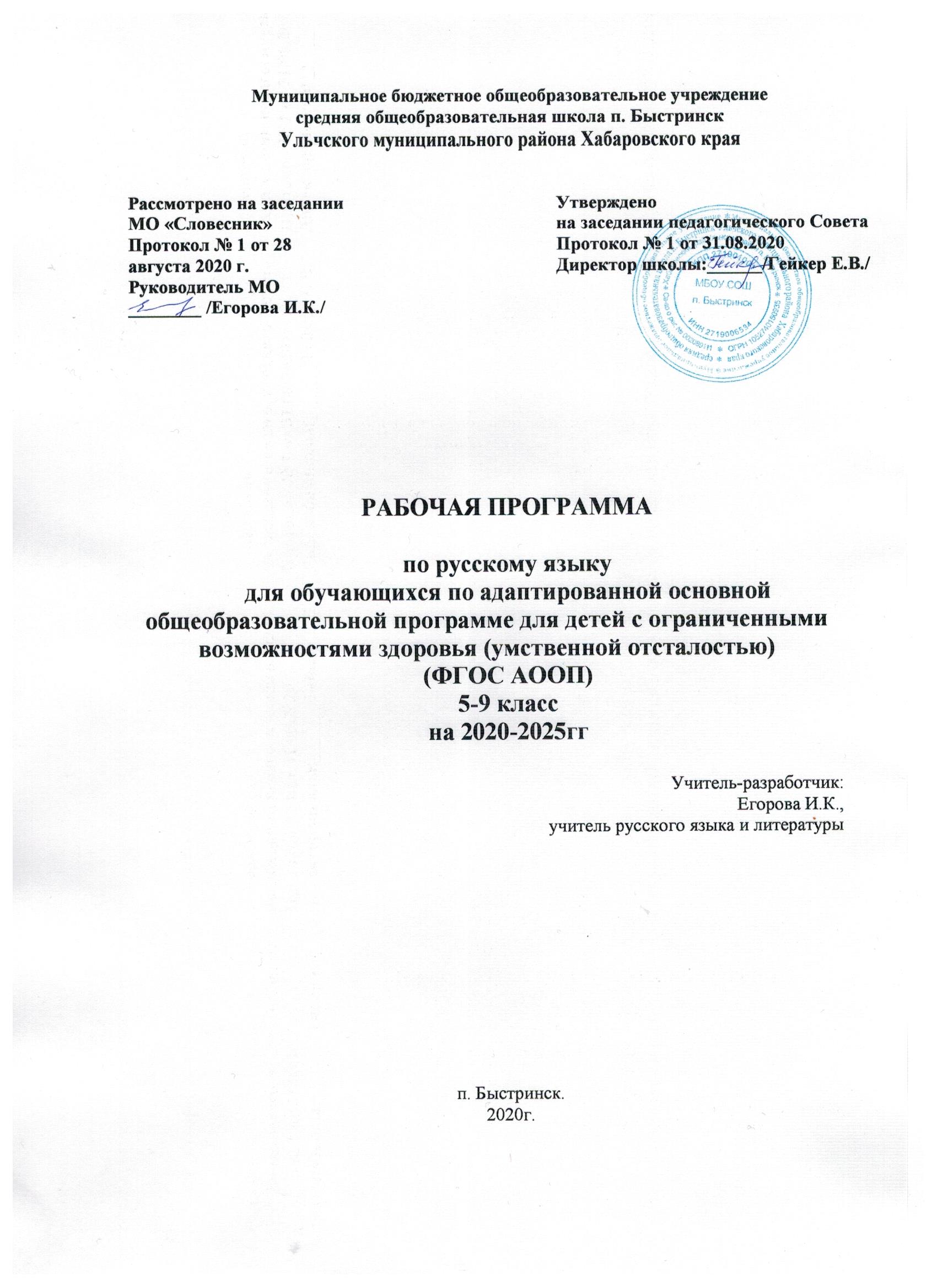 Рабочая программа  по русскому языку для обучающихся по адаптированной основной общеобразовательной программе для детей с ограниченными возможностями здоровья (умственной отсталостью)  5-9 класс на 2020-2025ггСтруктура рабочей программы1) Пояснительная записка.2) Общая характеристика учебного предмета.3) Описание места учебного предмета, курса в учебном плане.4)  Содержание учебного предмета, курса.5) Тематическое планирование с определением основных видов учебной деятельности.6) Описание учебно-методического и материально-технического обеспечения образовательного процесса.Пояснительная записка.Цели обучения коррекционной школы VIII вида – это  обучение, коррекция, воспитание и развитие, направленные на формирование личности и адаптации ее в современном обществе.    В достижении намечаемых результатов обучения большое значение имеет преподавание в школе такого предмета как письмо и развитие речи.   Письмо и развитие речи в специальной (коррекционной) школе изучается на протяжении всех лет обучения.    Программа  определяет содержание предмета и  последовательность его прохождения по годам, учитывает особенности познавательной деятельности детей, обучающихся по программе 8 вида. Она направлена на разностороннее развитие личности учащихся, способствует их умственному развитию, обеспечивают гражданское, нравственное, эстетическое воспитание. Программа содержит материал, помогающий учащимся достичь того уровня общеобразовательных знаний и умений, который необходим им для социальной адаптации.Русский язык служит опорным предметом для изучения смежных дисциплин, а в дальнейшем знания и умения, приобретенные при ее изучении, и первоначальное овладение письмом и развитием речи станут необходимыми для подготовки учащихся с ОВЗ к жизни, овладению доступными профессионально-трудовыми навыками и фундаментом обучения в основной школе специальных (коррекционных) общеобразовательных учреждений.Таким образом, письмо и развитие речи является эффективным средством всестороннего развития личности школьника с ОВЗ.Рабочая программа по русскому языку разработана на основе  Федерального закона «Об образовании в Российской Федерации» N 273-ФЗ (в ред. Федеральных законов от 07.05.2013 N 99-ФЗ, от 23.07.2013 N 203-ФЗ);программ:Рабочие программы по учебным предметам ФГОС образования обучающихся с интеллектуальными нарушениями. Вариант 1. 5-9 классы. Русский язык. Чтение. Мир истории. История Отечества. Серия: ФГОС ОВЗ  Автор: Якубовская Э. В., Шишкова М. И., Бгажнокова И. М. – М.: Просвещение, 2018 годОбучение проводится по УМК:Якубовская Э.В., Галунчикова Н.Г., Русский язык. 5 класс Учебник для специальных (коррекционных) образовательных учреждений (VIII вид). – М.: Просвещение, 2019годГалунчикова Н.Г., Якубовская Э.В.Русский язык. 6 кл. Учебник для 6 класса специальных (коррекционных) образовательных учреждений VIIIвида. – М.: ПросвещениеГалунчикова Н.Г., Якубовская Э.В.Русский язык. 7 кл. Учебник для 7 класса специальных (коррекционных) образовательных учреждений VIIIвида. – М.: Просвещение Галунчикова Н.Г., Якубовская Э.В. Русский язык. 8 кл. Учебник для 8 класса специальных (коррекционных) образовательных учреждений VIII вида. – М.: Просвещение Галунчикова Н.Г., Якубовская Э.В. Русский язык. 9кл. Учебник для 9 класса специальных (коррекционных) образовательных учреждений VIIIвида. – М.: Просвещение     Данная рабочая программа рассчитана на обучающихся 5-9 классов. Занятия по данной программе проводятся в форме урока (40 мин). В 6-9 классах отведено 136 часов в год (4 часа в неделю), в 5 классе 5 часов в неделю (170 часов в год).Таким образом, на изучение предмета отводится 714ч.На каждый изучаемый раздел отведено определенное количество часов, указанное в тематическом плане, которое может меняться (увеличиваться или уменьшаться)  в зависимости от уровня усвоения темы учащимися. Поэтому важен не только дифференцированный подход в обучении, но и неоднократное повторение, закрепление пройденного материала.   Программный материал расположен концентрически:основные части речи (имя существительное, имя прилагательное, глагол) включены в содержание 5 и последующих классов с постепенным наращиванием сведений по каждой из названных тем.Данная программа включает в себя разделы: грамматика, правописание и развитие речи.Обучение   носит коррекционную и практическую направленность, что определяется содержанием и структурой учебного предмета.В процессе изучения грамматики и правописания у школьников развивается устная и письменная речь, формируются практически значимые орфографические и пунктуационные навыки, воспитывается интерес к родному языку. Элементарный курс грамматики направлен на коррекцию высших психических функций учащихся с целью более успешного осуществления их умственного и речевого развития.В 5-9 классах продолжается работа по звукобуквенному анализу. Учащиеся овладевают правописанием значимых частей слова и различных частей речи. Большое внимание при этом уделяется фонетическому разбору.С 5 класса начинается систематическое изучение элементарного курса грамматики и правописания. Основными темами являются состав слова и части речи. Изучение состава слова, словообразующей роли значимых частей слова направлено на обогащение и активизацию активного словаря учащихся. В процессе упражнений формируются навыки правописания (единообразное написание гласных и согласных в корне слова и приставке). Большое значение для усвоения правописания имеет морфемный разбор, сравнительный анализ слов, различных по произношению, сходных по написанию (подбор гнезд родственных слов) и др.Части речи изучаются в том объеме, который необходим учащимся для выработки практических навыков устной и письменной речи -  обогащения и активизации словаря, формирования навыков грамотного письма.Изучение предложений имеет особое значение для подготовки школьника  к самостоятельной жизни, к общению. Эта тема включена в программу всех лет обучения. Работа организуется так, чтобы в процессе упражнений формировать у учащихся навыки построения простого предложения разной степени распространенности и сложного предложения. Одновременно закрепляются орфографические и пунктуационные навыки.Большое внимание уделяется формированию навыков связной письменной речи, т. к. возможности школьников с отклонениями в развитии  излагать свои мысли в письменной форме весьма ограничены. В связи с этим ведется постоянная работа над развитием их фонематического слуха и правильного произношения, обогащением и уточнением словаря, обучением построению предложений, связному устному и письменному высказыванию. Подготовительные упражнения - ответы на последовательно поставленные вопросы, подписи под серией рисунков, работа с деформированным текстом создают основу, позволяющую учащимся овладеть такими видами работ, как изложение и сочинение.В 5-9 классах школьникам прививаются навыки делового письма. Обучение осуществляется по двум направлениям: учащиеся получают образцы и упражняются в оформлении деловых бумаг (бланков, квитанций, конвертов и др.); в то же время предусматривается формирование навыков четкого, правильного, логичного и достаточно краткого изложения своих мыслей в письменной форме (при составлении автобиографии, заявления, расписки и др.).Общая характеристика учебного предмета.Процесс обучения русскому языку носит практическую направленность и тесно связано с другими учебными предметами, жизнью, является одним из средств социальной адаптации в условиях современного общества.Процесс обучения русскому языку неразрывно связан с решением специфической задачи специальных (коррекционных) образовательных учреждений VIII вида – коррекцией и развитием познавательной деятельности, личностных качеств ребенка, а также воспитанием трудолюбия, самостоятельности, терпеливости, настойчивости, воли, любознательности, формированием  умений планировать свою деятельность, осуществлять контроль и самоконтроль. В основу программы по русскому языку взят традиционный тематический принцип группировки материала, предусматривающий деление на темы, почасовую разбивку прохождения учебного материала,  количество контрольных и проверочных работ. Цели и задачи обучения:Познавательная цельпредполагает ознакомление учащихся с основными положениями науки о языке и формирование на этой основе знаково-символического восприятия, логического мышления и воображения учащихся.Социокультурная цельизучения русского языка включает формирование коммуникативных компетенций учащихся как показателя общей культуры человека, развитие устной и письменной речи.Для достижения поставленных целей изучения русского языка в среднем звене необходимо решение следующих практических задач:-развитиеречи, мышления, воображения школьников, умения выбирать средства языка в соответствии с особенностями и условиями общения;- освоениепервоначальных знаний о лексике, фонетике, грамматике русского языка;- овладениеумениями правильно писать и читать, участвовать в диалоге, составлять несложные монологические высказывания и письменные тексты-описания и тексты-повествования небольшого объема;- воспитаниепозитивного эмоционально-ценностного отношения к предмету, чувства сопричастности к сохранению его уникальности и чистоты; пробуждение познавательного интереса к языку, стремления совершенствовать свою речь. Сформировать набор предметных и общеучебных умений, необходимых для изучения смежных дисциплин, дальнейшего обучения, применения в практической деятельности и в будущей профессии; – использовать процесс обучения письму для повышения общего развития учащихся и коррекции недостатков их познавательной деятельности, эмоционально-волевой сферы и личностных качеств с учетом психофизических особенностей и потенциальных возможностей  каждого ученика.Наряду с этими задачами на занятиях решаются и специальные задачи, направленные на коррекцию и развитие:– основных мыслительных операций;– наглядно-действенного, наглядно-образного и словесно-логического мышления;– зрительного восприятия и узнавания;– пространственных представлений и ориентации;– речи и обогащение словаря;– коррекцию нарушений  эмоционально-волевой и личностной сферы;– коррекцию индивидуальных пробелов в знаниях, умениях, навыках.Обучение письму и развитию речи в коррекционной (специальной) школе VIII вида имеет свою специфику. Постоянное повторение изученного материала сочетается с пропедевтикой новых знаний. Неоднократное возвращение к воспроизведению знаний, полученных в предыдущих концентрах, включение изученных понятий в новые связи и отношения позволяют обучающимся овладеть ими сознательно и прочно. Активное использование элементов опережающего обучения на уровне отдельных структурных единиц курса: отдельных упражнений, отдельных уроков, целых тем не только способствует осмысленному освоению обязательного  материала, но и создает основу для введения простейших элементов исследовательской деятельности в процесс обучения как на уровне отдельных упражнений. В процессе обучения русскому языку акцент делается на осознанное усвоение полученных ими предметных знаний.Программный материал каждого класса дан в сравнительно небольшом объеме с учетом индивидуальных показателей скорости и качества усвоения представлений, знаний, умений практического материала, их применения в зависимости от степени выраженности и структуры дефекта обучающихся, что предусматривает необходимость индивидуального и дифференцированного подхода на уроках письма и развития речи.Каждый урок письма и развития речи оснащается необходимыми наглядными пособиями, раздаточным материалом, техническими средствами обучения.Организация самостоятельных работ должна быть обязательным требованием к каждому уроку. По мере развития и коррекции познавательных способностей школьников показана необходимость заданий, требующих самостоятельного поиска, умозаключений, переноса знаний в новые или нестандартные ситуации, а также заданий практического характера. Домашние задания обязательно проверяются учителем.Наряду с повседневным, текущим контролем за состоянием знаний по письму и развитию речи учитель проводит 2 – 3 раза в четверти контрольные работы.Так как одной из основных задач коррекционная (специальная) школа VIII вида ставит подготовку учащихся к жизни, к овладению доступными им профессиями, посильному участию в труде, то большое место в программе отводится привитию учащимся практических умений и навыков. Программа  в целом определяет оптимальный объем знаний и умений по письму и развитию речи, который доступен большинству учащихся, обучающихся в специальной (коррекционной) школе VIII вида. В результате освоения предметного содержания курса письма и развития речи у учащихся предполагается формирование универсальных учебных действий (личностных, познавательных, регулятивных, коммуникативных),позволяющих достигать личностных, метапредметных: регулятивных, познавательных, коммуникативных и предметныхрезультатов.Личностные:обучение  письму и развитию речи организует и дисциплинирует учащихся с интеллектуальным недоразвитием, способствует формированию таких черт личности, как аккуратность, настойчивость, воля, воспитывает привычку к труду, желание трудиться, умение доводить начатое дело до конца.Регулятивные: Учащимся с нарушениями в развитии свойственны некритичность в выполнении действий, низкий уровень самоконтроля, обусловленные косностью и тугоподвижностью процессов мышления, связанных с инертностью нервных процессов. Из-за слабости регулирующей функции мышления и речи детям с особыми образовательными потребностями трудно полностью подчинить свои действия инструкции учителя, поэтому для формирования у них представлений о звуке, слове, предложении и частях речи. Требуется развернутость всех этапов формирования умственных действий. Формирование элементов учебной деятельности успешно корригируется  в процессе специально организованного обучения, когда школьник сначала при помощи учителя, а затем и самостоятельно, учится определять цель своей деятельности, планировать её, двигаться по заданному плану, контролировать свои действия, оценивать и корректировать полученный результат.Познавательные: на уроках письма и развития речи в результате взаимодействия усилий учителя и учащихся (при направляющем и организующем воздействии учителя) развивается мышление учащихся. Важную роль в обучении письму и развитию речи играет целенаправленная работа по развитию у школьников общеучебных умений, навыков и способов деятельности:учебно-познавательных мотивов, учебной самостоятельности и потребности в творческом самовыражении, а также умений принимать, сохранять, ставить новые цели в учебной деятельности и работать над их достижением.Коммуникативные: в процессе изучения письма и развития речи развивается речь учащихся, обогащается специфическими терминами и выражениями их словарь, формируются речевые умения: школьники учатся комментировать свою деятельность (сначала по образцу учителя), формулировать (при помощи учителя) вопросы и ответы в ходе выполнения задания, доказательства верности или неверности выполненного действия, обосновывают этапы решения учебной задачи.При обучении русскому языку общеобразовательная, коррекционно-развивающая, воспитательная и практическая задачи в условиях специальной (коррекционной) школы VIII вида решаются комплексно при осуществлении тесной связи письма и развития речи с другими учебными предметами, особенно с трудом.Деятельностный подход – основной способ получения знаний.Особенностью расположения материала в программе является наличие подготовительных упражнений, которые подводят учащихся к формированию того или иного понятия. Материалы курса организованы таким образом, чтобы педагог и дети могли осуществлять дифференцированный подход в обучении в зависимости, с одной стороны, от учета трудностей и особенностей овладения учащимися знаниями, а с другой – от учета их потенциальных возможностей.Основными видами деятельности учащихся по предмету «Русский язык» являются:– Слушание.Осознание цели и ситуации устного общения.Адекватное восприятие звучащей речи. Понимание на слух информации, содержащейся в предъявляемом тексте, определение основной мысли текста, передача его содержания по вопросам.-Говорение.Выбор языковых средств в соответствии с целями и условиями общения для эффективного решения коммуникативной задачи. Практическое овладение диалогической формой речи. Овладение умениями начать, поддержать, закончитьразговор, привлечь внимание и т. п. Практическое овладение устными монологическими высказываниями в соответствии с учебной задачей (описание, повествование, рассуждение).Овладение нормами речевого этикета в ситуациях учебного и бытового общения (приветствие, прощание, извинение, благодарность, обращение с просьбой). Соблюдение орфоэпических норм и правильной интонации.-Чтение.Понимание учебного текста. Выборочное чтение с целью нахождения необходимого материала. Нахождение информации, заданной в тексте в явном виде. Формулированиепростых выводов на основе информации, содержащейся в тексте. Интерпретация и обобщение содержащейся в тексте информации. Анализ и оценка содержания, языковых особенностей и структуры текста.-Письмо.Письмо слов, предложений в системе обучения письму и развитию речи. Овладение разборчивым аккуратным письмом с учетом гигиенических требований к этому виду учебной работы. Списывание, письмо под диктовку в соответствии с изученными правилами, письмо по памяти. Письменное изложение содержания прослушанного и прочитанного текста (подробное, выборочное). Создание небольших собственных текстов (сочинений) по интересной детям тематике (на основе впечатлений, литературных произведений, сюжетных картин, серий картин  и т. п.).Планируемые   результаты  изучения  учебного  предмета.1-й уровень
      • списывать текст целыми словами и словосочетаниями, структурно сложные слова — по слогам;
      • писать под диктовку текст, включающий слова с изученными орфограммами (40—45 слов);
      • участвовать в обсуждении темы текста, в выделении основной мысли;
      • коллективно составлять текст и записывать его под руководством учителя (до 50 слов);
      • подбирать однокоренные слова, разбирать слова по составу с помощью учителя;
      • различать части речи (имя существительное, имя прилагательное, глагол) по вопросам, с опорой на таблицу;
      • находить решение орфографической задачи (с помощью учителя);
      • пользоваться школьным орфографическим словарем под руководством учителя.
      2-й уровень
      • списывать текст целыми словами, структурно сложные слова — по слогам;
      • писать под диктовку текст с предварительным разбором изученных орфограмм;
      • участвовать в обсуждении темы и идеи текста;
      • подбирать однокоренные слова с помощью учителя;
      • проверять безударные гласные, сомнительные согласные на основе изменения формы слова (с помощью учителя);
      • учиться пользоваться школьным орфографическим словарем под руководством учителяКонтроль за усвоением знаний. Процесс обучения письму и развитию речи постоянно сопровождается контролем. Оценка усвоения знаний и умений на уроках  письма и развития речи осуществляется на этапе  предварительного контроля в процессе повторения и обобщения в начале учебного года или перед изучением новой темы; на этапе текущегоконтроляв процессе повторения, закрепления и обобщения изученного на каждом уроке и выполнения текущих самостоятельных работ с целью актуализации знаний; на этапе итогового контроля в процессе проведения текущих и итоговых контрольных работ с целью выявления результатов обучения после изучения темы раздела, в конце четверти или учебного года.Способы контроля знаний по письму и развитию речи разнообразны: устный опрос (фронтальный и индивидуальный), письменные и практические работы, самоконтроль и взаимоконтроль.Обучающиеся должны  постоянно видеть результаты своей работы для понимания значения отметок.Формы организации учебного процесса.В коррекционной школе особое внимание обращено на исправление имеющихся у воспитанников специфических нарушений. При обучении письму и развитию речи используются следующие принципы: принцип коррекционно-речевой направленности, воспитывающий и развивающий принципы, принцип доступности обучения, принцип систематичности и последовательности, принцип наглядности в обучении, принцип индивидуального и дифференцированного подхода в обучении и т.д.Коммуникативно-речевая направленность обучения делает более продуктивным решение коррекционно-развивающих задач, так как предполагает большую работу над значением таких языковых единиц, как слово, словосочетание, предложение, текст, и над способами выражения смыслового различия с помощью этих единиц.При последовательном изучении курса  может быть использован разноуровневый подход к формированию знаний с учетом психофизического развития, типологических и индивидуальных особенностей учеников.       Формы работы:   Основными видами классных и домашних письменных работ учащихся являются: тренировочные упражнения, словарные, выборочные, комментированные, зрительные, творческие, предупредительные, свободные, объяснительные диктанты, письмо по памяти, грамматические задания, фонетический разбор слов, работы с деформированными текстами, подготовительные работы перед написанием изложения или сочинения и т.д. В конце каждой темы проводится контрольная работа по вопросам и заданиям (возможно тестирование), контрольные диктанты.Контрольные работы могут состоять из контрольного списывания, контрольного диктанта, грамматического разбора и комбинированного вида работ (контрольного списывания с различными видами орфографических и грамматических заданий, диктанта и грамматического разбора и т.д.).        В числе видов грамматического разбора следует использовать задание на опознание орфограмм, определение частей речи, частей слов, членов предложения на основе установления связей слов в предложении, конструирование предложений, классификацию слов по грамматическим признакам. Содержание грамматических заданий должно быть связано с грамматико-орфографическим материалом, изученным не только в данном классе, но и в предыдущих.    Оценка знаний учащихся осуществляется по результатам письменных, устных  повседневных работ учащихся, текущих и итоговых контрольных работ.Методы урока:-словесные – рассказ, объяснение, беседа, работа с учебником и книгой (самостоятельная и под руководством учителя)-наглядные – наблюдение, демонстрация, просмотр -практические – упражнения, карточки, тестыДля реализации основных целей и задач курса применяются разнообразные Типы уроков:-урок объяснения нового материала (урок первоначального изучения материала;-урок закрепления знаний, умений, навыков (практический урок);-урок обобщения и систематизации знаний (повторительно-обобщающий урок); -комбинированный урок;-нестандартные уроки;- уроки письменного контроля знаний.При оценивании знаний детей с ограниченными возможностями здоровья по В. В. Воронковой описывают 4 группы учащихся по возможностям обучения.Первую группу составляют дети (10 – 15 %), которые в целом правильно решают предъявляемые им задания, наиболее активны и самостоятельны в усвоении программного материала.Для второй группы (25 – 35%) характерен более замедленный темп усвоения учебного материала. Дети, входящие в эту группу, успешнее реализуют знания в конкретно заданных условиях, т.к. самостоятельный анализ и планирование своей деятельности у них затруднены, хотя с основными требованиями программы они справляются.Третья группа учащихся (35 – 40%) отличается пассивностью, нарушением внимания, что приводит к различным ошибкам при решении задач, примеров.К четвёртой группе относятся дети (10 – 15%), которые занимаются по индивидуальной программе, т.к. основное содержание тех или иных предметов для них недоступны.Описание места учебного предмета в учебном плане ОУСогласно учебному плану всего на изучение учебного предмета «Русский язык»- 5 -9 классы в средней школе выделяется:в 5-м классе – 5 часов в неделю  170 часов в годв 6-м классе - 4 часа в неделю, 136 часов в годв 7-м классе – 4 часа в неделю, 136 часов вгодв 8-м классе - 4 часа в неделю, 136 часов в годв 9-м  классе - 4 часа в неделю, 136 часов в год4. Содержание учебного предмета, курса(рабочие программы по классам).5 классI. Пояснительная записка   Учебная программа по русскому языку определяет содержание предмета и коррекционных курсов, последовательность его прохождения по годам обучения.Программа учитывает особенности познавательной деятельности детей, обучающихся по программе 8 вида.   Содержание обучения  по предмету имеет практическую направленность. В программе принцип коррекционной направленности обучения является ведущим. В ней конкретизированы пути и средства исправления недостатков общего речевого развития и нравственного воспитания детей, обучающихся по программе 8 вида в процессе овладения учебным предметом. Особое внимание обращено на коррекцию имеющихся у отдельных учащихся специфических нарушений, на коррекцию всей личности в целом.Обучение учащихся,  носит воспитывающий характер. Аномальное состояние ребенка затрудняет решение задач воспитания, но не снимает их. При отборе программного учебного материала учтена необходимость формирования таких черт характера  и всей личности в целом, которые помогут выпускникам стать полезными членами общества. Специальная задача коррекции речи и мышления школьников  является составной частью учебного процесса и решается при формировании у них знаний, умений и навыков грамотного письма.В процессе изучения грамматики и правописания у школьников развивается устная и письменная речь, формируются практически значимые орфографические и пунктуационные навыки, воспитывается интерес к родному языку. Элементарный курс грамматики направлен на коррекцию высших психических функций учащихся с целью более  успешного осуществления их умственного и речевого развития. Звуки и буквыВ5 классе продолжается работа по звукобуквенному анализу. Учащиеся овладевают правописанием значимых частей слова и различных частей речи. Большое внимание при этом уделяется фонетическому разбору.   Слово. С 5 класса начинается систематическое изучение элементарного курса грамматики и правописания. Основными темами являются состав слова и части речи.Изучение состава, словообразующей роли значимых частей слова направлено на обогащение и активизацию словаря учащихся. В процессе упражнений формируются навыки правописания (единообразное написание гласных и согласных в корне слова и приставке). Большое значение для усвоения правописания имеет морфемный разбор, сравнительный анализ слов различных по произношении, сходных по правописанию (подбор гнезд родственных слов) и др. Части речи изучаются в том объеме, который необходим учащимся для выработки практических навыков устной и письменной речи – обогащения и активизации словаря, формирования навыков грамотного письма.   Предложение. Изучение предложений имеет особое значение для подготовки школьника с психическим недоразвитием к самостоятельной жизни, к общению. Эта тема включена в программу всех лет обучения. Необходимо организовать работу так, чтобы в процессе упражнений формировать у школьников навыки построения простого предложения разной степени распространения и сложного предложения. Одновременно закрепляются орфографические и пунктуационные навыки.   Связная речь. Большое внимание уделяется формированию навыков связной письменной речи, т. к. возможности школьников с психическим недоразвитием излагать свои мысли в письменной форме весьма ограничены. В связи с этим ведется постоянная работа над развитием их фонематического слуха и правильного произношения, обогащением и уточнением словаря, обучением построению предложений, связному устному и письменному высказыванию во 2-4 классах. Подготовительные упражнения – ответы на последовательно поставленные вопросы, подписи под серией рисунков, работы с деформированным текстом создают основу, позволяющую учащимся 5-9 классов овладеть такими видами работ, как изложение и сочинение.    В этих же классах школьникам прививаются навыки делового письма. Обучение осуществляется по двум направлениям: учащиеся получают образцы и упражняются в оформлении бумаг (бланков, квитанций и др.); в то же время предусматривается формирование навыков четкого, правильного, логичного и достаточно краткого изложения своих мыслей в письменной форме (при составлении автобиографии, заявления, расписки и др.).   Графические навыки у учащихся формируются главным образом во 2-4 классах, хотя внимание к четкому и аккуратному письму должно иметь место и в старших классах.5 классII. Перечень разделов программы                                     Распределение часов по темамIII. Содержание учебного материалаПовторение.   Практические упражнения в составлении и распространении предложений. Связь слов в предложении. Главные и второстепенные члены предложения. Различение предложений по интонации.Звуки и буквы.   Звуки и буквы. Звуки гласные и согласные. Согласные твердые и мягкие. Обозначение мягкости согласных буквами ь, е, ё, и, ю, я. Согласные звонкие и глухие. Правописание звонких и глухих согласных на конце слова. Буквы е, ё, ю, я  в начале слова и после гласных. Гласные ударные и безударные. Проверка написания безударных гласных путем изменения формы слова. Алфавит.Слово Состав слова. Корень и однокоренные слова. Окончание, приставка, суффикс. Упражнения в образовании слов при помощи приставок и суффиксов.   Правописание проверяемых безударных гласных, звонких и глухих согласных в корне слова.   Непроверяемые гласные и согласные в корне слов.   Правописание приставок. Приставки и предлог.   Разделительный ъ.Части речи   Части речи. Общее  понятие о частях речи: существительное, глагол, прилагательное. Умение различать части речи по вопросам и значению.   Имя существительное.  Понятие об имени существительном. Имена существительные собственные и нарицательные, одушевленные и неодушевленные.   Изменение имен существительных по числам (единственное и множественное число).   Род имен существительных, умение различать род (мужской и женский род, средний род).   Мягкий знак (ь) после шипящих на конце слов у существительных женского рода (ночь, мышь) и его отсутствие у существительных мужского рода (мяч, нож).   Изменение существительных по падежам. Умение различать падежи по вопросам.Понятие о 1, 2, 3-м склонениях существительных.   Первое склонение имен существительных в единственном числе. Единообразное написание ударных и безударных окончаний существительных 1- го склонения. Окончания - ы, -и в родительном падеже (из комнаты, из деревни), окончание - е в дательном и предложном падежах (к деревне, в деревне), окончания - ей, -ой в творительном падеже (за деревней, за страной) .   Второе склонение имен существительных в единственном числе. Единообразное написание ударных и безударных окончаний существительных 2-го склонения. Окончания - а, -я в родительном падеже (с озера, с поля), окончания -у, -ю в дательном падеже (к огороду, к морю), -е в предложном падеже (в городе, в море), окончания -ом, -ем в творительном падеже (за полем, за деревом).    Третье склонение имен существительных в единственном числе.Правописание падежных окончаний существительных 3-го склонения. Окончание - и в родительном, дательном и предложном падежах (с лошади, к лошади, на лошади), окончание -ью в творительном падеже (сиренью).   Упражнения в правописании падежных окончаний имен существительных 1, 2, 3-го склонения. Упражнения в одновременном склонении имен существительных, относящихся к различным склонениям (конь, лошадь; забор, ограда; тетрадь, книга).Предложение.    Главные и второстепенные члены предложения. Предложения нераспространенные и распространенные.   Однородные члены предложения. Однородные подлежащие, сказуемые, второстепенные члены. Перечисление без союзов и с одиночным союзом и. Знаки препинания  при однородных членах.Связная речь.    Упражнения в связной письменной речи даются в процессе изучения всего программного материала по письму и развитию речи.   Заполнение дневника учащимися.   Работа с деформированным текстом.   Изложение по предложенному учителем плану (примерная тематика: из жизни животных, школьные дела, поступки учащихся).   Составление предложений и рассказа по вопросам учителя, по картине, серии картин, материалам наблюдений.   Составление рассказа по опорным словам после разбора с учителем (примерная тематика: жизнь класса, школы, проведение каникул, игры зимой).   Деловое письмо: адрес на открытке и конверте, поздравительная открытка, письмо родителям.Повторение пройденного за год.Количество контрольных работ,  работ по развитию речи, делового письма  в течение учебного года.Административных раб.  –  3чКонтрольных работ          –  5чДиктантов                          -  8чПисьмен раб по раз речи   - 4чДеловое письмо                 - 7чОсновные требования к знаниям  и умениям учащихся.Учащиеся узнают:- алфавит;- способ проверки написания гласных и согласных (путем изменения формы слова).Учащиеся научатся:- различать звуки и буквы, звуки гласные и согласные, обозначать их на письме;- подбирать группы родственных слов (несложные случаи);- проверять написание безударных гласных, звонких и глухих согласных путем изменения формы слова;- обозначать мягкость согласных буквой ь;- разбирать слово по составу;- выделять имя существительное как часть речи;- строить простое распространенное предложение;- связно высказываться устно, письменно  с помощью учителя);- пользоваться словарем.6 классПояснительная записка.В процессе изучения грамматики и правописания у обучающихся развивается устная и письменная речь, формируются практически значимые орфографические и пунктуационные навыки, воспитывается интерес к родному языку. Элементарный курс грамматики направлен на коррекцию высших психических функций обучающихся с целью более успешного осуществления их умственного и речевого развития.Звуки и буквы.В 6 классе учащиеся продолжают закреплять знания по теме «Звуки и буквы». Учатся различать согласные твёрдые и мягкие, согласные звонкие и глухие. Закрепляют знания по написанию безударных гласных путём изменения формы слова.Слово. Основными темами являются состав слова и части речи (имя существительное, имя прилагательное). Изучение состава слова, словообразующей роли значимых частей слова направлено на обогащение и активизацию словаря обучающихся. В процессе упражнений формируются навыки правописания. Части речи изучаются в том объеме, который необходим обучающимся для выработки практических навыков устной и письменной речи - обогащения и активизации словаря,формирования навыков грамотного письма.Предложение. Изучение предложений имеет особое значение  для подготовки школьника с психическим недоразвитием к самостоятельной жизни, к общению. Эта тема включена в программу всех лет обучения. Необходимо организовать работу так, чтобы в процессе упражнений формировать у школьников навыки построения простого предложения разной степени распространенности и сложного предложения. Одновременно закрепляются орфографические и пунктуационные навыки.Связная речь. Большое внимание уделяется формированию навыков связной письменной речи, т. к. возможности школьников с психическим недоразвитием излагать свои мысли в письменной форме весьма ограничены. В связи с этим ведется постоянная работа над развитием их фонематического слуха и правильного произношения, обогащением и уточнением словаря, обучением построению предложений, связному устному и письменному высказыванию.  Дети учатся отвечать на поставленные вопросы, составляют предложения и рассказы по вопросам учителя, по картине, серии картин, материалам наблюдений.В 6 классе обучающимся прививаются навыки делового письма (письмо товарищу, заметка в стенгазету, объявление).Распределение часов по темам.Содержание программы по письму и развитию речи:Повторение.Главные и второстепенные члены предложения. Предложения распространенные и нераспространенные. Однородные члены предложения. Перечисление без союзов и с одиночным союзом И. Знаки препинания при однородных членах.Звуки и буквы.Звуки и буквы. Алфавит. Звуки гласные и согласные. Правописание безударных гласных, звонких и глухих согласных. Слова с разделительным Ь. Двойные и непроизносимые согласные.Слово.Состав слова.Однокоренные слова. Части слова. Образование слов.Правописание проверяемых безударных гласных, звонких и глухих согласных в корне слов.Непроверяемые написания в корне слова.Правописание приставок. Приставка и предлог. Разделительный Ъ.Правописание приставок с О и А, приставка ПЕРЕ-, единообразное написание приставок на согласные (С-,В-,НАД-,ПОД-,ОТ-)Имя существительное.Значение имени существительного и его основные грамматические категории: род, число, падеж. Правописание падежных окончаний существительных в единственном  числе.Склонение имен существительных во множественном числе. Падежные окончания. Правописание родительного падежа сущ. Женского и среднего рода с основой на шипящий.Знакомство с существительными, употребляемыми только в единственном или только во множественном числе.Имя прилагательное.Понятие об имени прилагательном. Значение прилагательного в речи. Умение различать род, число и падеж прилагательного по соответствующим признакам существительного и согласовывать эти части речи. Правописание падежных окончаний имен прилагательных в единственном и множественном числе.                                                   Предложение.Простое предложение. Простые предложения с однородными членами.Члены предложения в качестве однородных. Перечисление без союзов и с одиночным союзом И, с союзами А,НО. Знаки препинания при однородных членах.Сложное предложение. Сложные предложения с союзами И,А,НО. Знаки препинания перед союзами.Практическое употребление обращения. Знаки препинания при обращении.Связная речь.Упражнения в связной речи даются в процессе изучения всего программного материала.Работа с деформированным текстом.Распространение текста путем включения в него прилагательных.Изложение  рассказа по коллективно составленному плану. Составление рассказа по коллективно составленному плану.Составление рассказа по картине и данному началу с включением в рассказ имен прилагательных.Составление рассказа по опорным словам и данному плану.Составление рассказа с помощью учителя по предложенным темам («Прогулка в лес», «Летом на реке», «Лес осенью», «Катание на лыжах» и др.)Сочинение по коллективно составленному плану на материале личных наблюдений.Деловое письмо: письмо товарищу, заметка в стенгазету, объявление.Повторение пройденного за год.Основные требования к знаниям и умениям учащихся.Учащиеся узнают: -способы проверки написания гласных и согласных в корне слов.Учащиеся научатся:-правильно обозначать звуки буквами при письме;-подбирать группы родственных слов (несложные случаи);-проверять орфограммы корня путем подбора родственных слов;-разбирать слова по составу, образовывать слова;-выделять имена существительное и прилагательное как  части речи;-строить простое распространенное предложение с однородными членами;-связно высказываться устно и письменно (по плану);-пользоваться словарем.Количество контрольных работ,  работ по развитию речи, делового письма  в течение учебного года.Административных раб.  –  3 чКонтрольных работ          –  8 чДиктантов                           - 5 чПисьмен раб по раз речи   - 4 чДеловое письмо                 -  4ч 7 классПояснительная записка.В 7 классе   осуществляются задачи, решаемые в младших классах, но на более сложном речевом и понятийном материале. Учащиеся должны:овладеть навыками правильного, беглого и выразительного чтения доступных их пониманию произведений или отрывков из произведений русских и зарубежных классиков и современных писателей;получить достаточно прочные навыки грамотного письма па основе изучения элементарного курса грамматики;научиться правильно и последовательно излагать свои мысли в устной и письменной форме;быть социально адаптированными в плане общего развития и сформированности нравственных качеств.Специальная задача коррекции речи и мышления школьников с психическим недоразвитием является составной частью учебного процесса и решается при формировании у них знаний, умений инавыков, воспитания личности.Грамматика и правописаниеВ процессе изучения грамматики и правописания у обучающихся развивается устная и письменная речь, формируются практически значимые орфографические и пунктуационные навыки, воспитывается интерес к родному языку. Элементарный курс грамматики направлен на коррекцию высших психических функций обучающихся с целью более успешного осуществления их умственного и речевого развития.Звуки и буквы	В 7 классе продолжается работа по звукобуквенному анализу. Учащиеся овладевают правописанием значимых частей слова и различных частей речи. Большое внимание при этом уделяется фонетическому разбору.Слово. В 7 классе изучение состава слова, словообразующей роли значимых частей слова направлено на обогащение и активизацию словаря обучающихся. В процессе упражнений формируются навыки правописания (единообразное написание гласных и согласных в корне слова и приставке). Большое значение для усвоения правописания имеет морфемный разбор, сравнительный анализ слов, различных по произношению, сходных но написанию (подбор гнезд родственных слов) и др.Части речи изучаются в том объеме, который необходим обучающимся для выработки практических навыков устной и письменной речи - обогащения и активизации словаря,формирования навыков грамотного письма.Предложение. Изучение предложений имеет особое значение  для подготовки школьника с психическим недоразвитием к самостоятельной жизни, к общению. Эта тема включена в программу всех лет обучения. Необходимо организовать работу так, чтобы в процессе упражнений формировать у школьников навыки построения простого предложения разной степени распространенности и сложного предложения. Одновременно закрепляются орфографические и пунктуационные навыки.Связная речь. Большое внимание уделяется формированию навыков связной письменной речи, т. к. возможности школьников с психическим недоразвитием излагать свои мысли в письменной форме весьма ограничены. В связи с этим ведется постоянная работа над развитием их фонематического слуха и правильного произношения, обогащением и уточнением словаря, обучением построению предложений, связному устному и письменному высказыванию.  Подготовительные упражнения — ответы на последовательно поставленные вопросы, подписи под серией рисунков, работа с деформированным текстом создают основу, позволяющую обучающимся 7 класса овладеть такими видами работ, как изложение и сочинение.В 7 классе обучающимся прививаются навыки делового письма. Обучение осуществляется по двум направлениям: учащиеся получают образцы и упражняются в оформлении деловых бумаг (бланков, квитанций и др.); в то же время предусматривается формирование навыков четкого, правильного, логичного и достаточно краткого изложения своих мыслей в письменной форме (при составлении автобиографии, заявления, расписки и др.).Упражнения в связной письменной речи даются в процессе изучения всего программного материала (в течение учебного года) по письму и развитию речи.  Содержание программы по письму и развитию речи в 7 классе.Повторение - 11 ч.    Простое и сложное предложения. Простые предложения с однородными членами. Перечисление без союзов, с одиночным союзом и, союзами а, но. Сложные предложения с союзами и, а, но.СловоВ 7 классе продолжается систематическое изучение основных тем: состав слова и части речи.Состав слова – 23 ч.    Состав слова. Корень, приставка, суффикс, окончание. Единообразное написание гласных и согласных в корнях слов, в приставках. Непроверяемые гласные и согласные в корне слова.  Сложные слова. Простейшие случаи написания сложных слов с соединительными гласными о и е.Имя существительное– 16 ч.Основные грамматические категории существительного – род, число, падеж, склонение. Правописание падежных окончаний имен существительных в единственном и множественном числе.Имя прилагательное - 13 ч.Значение имени прилагательного в речи. Согласование имени прилагательного с именем существительным в роде, числе и падеже.  Правописание родовых и падежных окончаний имен прилагательных в единственном и множественном числе.Местоимение– 11 ч.   Понятие о местоимении. Значение местоимений в речи.   Личные местоимения единственного и множественного числа. 1, 2, 3-е лицо местоимений.   Склонение и правописание личных местоимений единственного и множественного числа.    Раздельное написание предлогов с местоимениями.Глагол - 30 ч.  Понятие о глаголе. Изменение глагола по временам (настоящее, прошедшее, будущее) и числам.  Неопределенная частица не с глаголами.  Изменение глаголов по лицам. Правописание окончаний глаголов 2 лица –шь, -шься.  Изменение глаголов в прошедшем времени по родам и числам  Глаголы на –ся (-сь).Предложение – 19 ч.    Простое и сложное предложение. Подлежащее и сказуемое в простом предложении.   Простое предложение с однородными членами. Главные и второстепенные члены предложений в качестве однородных. Распространенные однородные члены предложений. Бессоюзное перечисление однородных членов, с одиночным союзом и. Знаки препинания при однородных членах.   Сложные предложения с союзами и, а, но и без союзов.   Обращение. Знаки препинания при обращении.Связная речьРабота с деформированным текстом.   Изложения (с изменением лица и времени).   Сочинения по картине с дополнением предшествующих или последующих событий.   Продолжение рассказа по данному началу.   Составление рассказа по опорным словам.   Деловое  письмо: объявление, заявление, телеграмма, заполнение бланков по платежам.Повторение пройденного за год - 13 чПравописание гласных и согласных в корне слова.Части речи.Правописание падежных окончаний имен существительных и прилагательных.Склонение личных местоимений.Правописание глаголов прошедшего времени.Предложение.   Требования к подготовке учащихся по предмету в полном объеме совпадают с авторской программой.Структура рабочей программы.Пояснительная записка.Содержание программы.Список используемой учебно-методической литературы.  Основные требования к знаниям и умениям учащихсяУчащиеся узнают:  -главные и второстепенные (без конкретизации) члены предложения;   -названия частей речи, их значение;   -наиболее распространенные правила правописания слов.   Учащиеся научатся:  -писать под диктовку текст, применять правила проверки написания слов;  -разбирать слова по составу, образовывать слова с помощью приставок и суффиксов;  -различать части речи;  -строить простое распространенное предложение, простое предложение с однородными членами, сложное предложение;  -писать изложение и сочинение;  -оформлять деловые бумаги;  -пользоваться орфографическим словарем.Количество контрольных работ,  работ по развитию речи, делового письма  в течение учебного года.Административных раб.  –  3чКонтрольных работ          –  5 чДиктантов                          -  7 чПисьмен раб по раз речи   -  4 чДеловое письмо                 -6 ч8 классУчащиеся узнают:- части речи;- наиболее распространенные правила правописания слов.Учащиеся научатся:- писать под диктовку текст с соблюдением знаков препинания в конце предложения;- разбирать слова по составу, образовывать слова с помощью приставок и суффиксов;- различать части речи;- строить простое распространенное предложение, простое предложение  однородными членами, сложное предложение;- писать изложение и сочинение;- оформлять деловые бумаги;- пользоваться школьным орфографическим словарем. Учащиеся должны знать:части речи;наиболее распространенные правила правописания слов.Перечень тем, общее количество часовСодержание программы Связная речьИзложение по рассказу с оценкой описываемых событий.Сочинение по картинам русских и отечественных художников (в связи с прочитанными произведениями).Сочинение по личным наблюдениям, на материале экскурсий, практической деятельности, основе имеющихся знаний.Сочинения творческого характера («Кем хочу быть и почему»).Деловое письмо: объяснительная записка, автобиография, объявление (выбор профессии по объявлению, заявление (о приеме на работу), телеграмма, автобиография, доверенность, расписка.Повторение пройденного за год.Количество контрольных работ,  работ по развитию речи, делового письма  в течение учебного года.Административных раб.  –  3чКонтрольных работ          –  6чДиктантов                          -  8чПисьмен раб по раз речи   - 5чДеловое письмо                 - 6ч9 классВ 9 классе с нарушением интеллектуального развития осуществляются задачи, решаемые в младших классах, но на более сложном речевом и понятийном материале. Учебные предметы, которые формируют духовный облик и нравственные ориентиры молодого поколения, формируют самосознание, эстетическое, культурное, интеллектуальное развитие школьников.  Продолжается работа по совершенствованию навыков осознанного, правильного, беглого и выразительного чтения и письма, развитие восприятия литературного текста. Для усвоения  проводятся следующие виды деятельности:- выполнение практических заданий;- словарная работа;- заучивание наизусть с последующим письмом по памяти;- самопроверка и взаимопроверки;- самостоятельная работа;- составление планов;- написание сочинений, изложений;- работа с деформированными текстами и пр.В процессе изучения грамматики и правописания у обучающихся развивается устная и письменная речь, формируются практически значимые орфографические и пунктуационные навыки, воспитывается интерес к родному языку. Элементарный курс грамматики направлен на коррекцию высших психических функций обучающихся с целью более успешного осуществления их умственного и речевого развития.Звуки и буквы	В 9 классе продолжается работа по звукобуквенному анализу. Учащиеся овладевают правописанием значимых частей слова и различных частей речи. Большое внимание при этом уделяется фонетическому разбору.Слово. В 9 классе изучение состава слова, словообразующей роли значимых частей слова направлено на обогащение и активизацию словаря обучающихся. В процессе упражнений формируются навыки правописания (единообразное написание гласных и согласных в корне слова и приставке). Большое значение для усвоения правописания имеет морфемный разбор, сравнительный анализ слов, различных по произношению, сходных но написанию (подбор гнезд родственных слов) и др.Части речи изучаются в том объеме, который необходим обучающимся для выработки практических навыков устной и письменной речи - обогащения и активизации словаря,формирования навыков грамотного письма.Предложение. Изучение предложений имеет особое значение  для подготовки школьника с психическим недоразвитием к самостоятельной жизни, к общению. Эта тема включена в программу всех лет обучения. Необходимо организовать работу так, чтобы в процессе упражнений формировать у школьников навыки построения простого предложения разной степени распространенности и сложного предложения. Одновременно закрепляются орфографические и пунктуационные навыки.Связная речь. Большое внимание уделяется формированию навыков связной письменной речи, т. к. возможности школьников с психическим недоразвитием излагать свои мысли в письменной форме весьма ограничены. В связи с этим ведется постоянная работа над развитием их фонематического слуха и правильного произношения, обогащением и уточнением словаря, обучением построению предложений, связному устному и письменному высказыванию.  Подготовительные упражнения — ответы на последовательно поставленные вопросы, подписи под серией рисунков, работа с деформированным текстом создают основу, позволяющую обучающимся 9 класса овладеть такими видами работ, как изложение и сочинение.В 9 классе обучающимся прививаются навыки делового письма. Обучение осуществляется по двум направлениям: учащиеся получают образцы и упражняются в оформлении деловых бумаг (бланков, квитанций и др.); в то же время предусматривается формирование навыков четкого, правильного, логичного и достаточно краткого изложения своих мыслей в письменной форме (при составлении автобиографии, заявления, расписки и др.).                                       Распределение часов по темам. Содержание программы:   Повторение - 6 ч. Простое предложение. Простое предложение с однородными членами. Обращение. Сложное предложение с союзами и, а, но, со словами который, когда, где, что, чтобы, потому что.Звуки и буквы – 8ч	  Звуки гласные и согласные. Согласные твердые и мягкие, звонкие и глухие. Гласные ударные и безударные. Обозначение мягкости согласных буквой ь. Обозначение звонких и глухих согласных на письме. Буквы е,ё,ю,я в начале слова. Разделительные ъ и ь знаки. Количество звуков и букв в слове.Слово- 102Состав слова. Разбор слов по составу. Единообразное написание ударных и безударных гласных, звонких и глухих согласных в корнях слов. Единообразное написание ряда приставок на согласную вне зависимости от произношения.Правописание приставок, меняющих конечную согласную, в зависимости от произношения: без-(бес-), воз-(вос-), из-(ис-), раз-(рас-).Сложные слова. Образование сложных слов с помощью соединительных гласных и без соединительных гласных. Сложносокращенные слова.Имя существительное. Роль существительного в речи. Основные грамматические категории имени существительного. Правописание падежных окончаний имен существительных. Несклоняемые имена существительные.   Имя прилагательное. Роль прилагательного в речи. Согласование имени прилагательного с именем существительным. Правописание падежных окончаний имен прилагательных.Личные местоимения.Роль личных местоимений в речи. Правописание личных местоимений.Глагол.Роль глагола в речи. Неопределенная форма глагола. Спряжение глаголов.Спряжение глаголов.Повелительная форма глагола. Правописание глаголов повелительной формы единственного и множественного числа.Частица не с глаголами.Имя числительное. Понятие об имени числительном. Числительные количественные и порядковые.Правописание числительных от 5 до 20;30; от 50 до 80 и от 500 до 900; 4; 200, 300, 400; 40, 90, с100.Наречие. Понятие о наречии. Наречия, обозначающие время, место, способ действия.Правописание наречий с о иа на конце.Части речи. Существительное, глагол, прилагательное, числительное, наречие, предлог. Употребление в речи.Предложение – 14ч   Простое предложение. Главные и второстепенные члены предложения, предложения распространенные и нераспространенные, с однородными членами, обращение.Сложное предложение. Предложения с союзами и, а и без союзов, предложения со словами который, когда, где, что, чтобы, потому что.Составление простых и сложных предложений. Постановка знаков препинания в предложениях.Прямая речь (после слов автора). Кавычки при прямой речи и двоеточие перед ней; большая буква в прямой речи.Повторение изученного за год – 6чСложное предложение. Диалог. Грамматические категории частей речи.Связная речь  Большое внимании уделяется формированию навыков связной письменной речи, т. к. возможности школьников с психическим недоразвитием излагать свои мысли в письменной форме весьма ограничены. Подготовительные упражнения – ответы на последовательно поставленные вопросы, подписи под серией рисунков, работа с деформированным текстом создают основу, позволяющую учащимся 9 класса овладеть такими видами работ, как изложение и сочинение.  В 9 классе школьникам прививаются навыки делового письма: оформление деловых бумаг, краткое изложение своих мыслей в письменной форме.  Изложение по рассказу с оценкой описываемых событий.  Сочинение по картинам русских и отечественных художников (в связи с прочитанными произведениями).  Сочинение по личным наблюдениям, на материале экскурсий, практической деятельности, на основе имеющихся знаний.  Сочинение творческого характера («Кем хочу быть и почему»).  Отзыв о прочитанной книге.  Деловое письмо; заметка в стенгазету (об участии в мероприятии и др.), заявление (о приеме на работу и др.), автобиография, анкета, расписка.   Требования по подготовке учащихся по предмету в полном объеме совпадают с авторской программой. Основные требования к знаниям и умениям учащихсяУчащиеся узнают:  - части речи, использование их в речи;  - наиболее распространенные правила правописания слов.Учащиеся научатся:  - писать небольшое по объему изложение и сочинения творческого характера;- оформлять все виды деловых бумаг;- пользоваться школьным орфографическим словарем.Количество контрольных работ,  работ по развитию речи, делового письма  в течение учебного года.Административных раб.  –  3чКонтрольных работ          –  5чДиктантов                          -  6чПисьмен раб по раз речи   - 4чДеловое письмо                 - 5ч5. Тематическое планирование с определением основных видов учебной деятельности.5 классРаспределение часов по разделам.6 классРаспределение часов по разделам.7 классРаспределение учебного времени по разделам8 классРаспределение часов по разделам.9 классРаспределение часов по разделам.6.  Описание учебно-методического и материально-технического обеспечения образовательного процессаОценивание ЗУНОценка знаний проводится в форме устного опроса, тестирования, проверки письменных работ (диктантов, сочинений, изложений, упражнений, контрольных списываний …). Контрольные задания подбираются в зависимости от индивидуальных особенностей обучающихся.Оценивание результатовОценка устных ответов Устный опрос обучающихся, воспитанников  является одним из методов учёта знаний, умений и навыков учащихся коррекционной  школы. При оценке устных ответов по грамматике принимается во внимание: 
а) правильность ответа по содержанию, свидетельствующая об осознанности усвоения изученного материала; б) полнота ответа; в) умение практически применять свои знания; г) последовательность изложения и речевое оформление ответа. 
Оценка 5 ставится обучающемуся, воспитаннику, если он обнаруживает понимание материала, может с помощью учителя обосновать, самостоятельно сформулировать ответ, привести необходимые примеры; допускает единичные ошибки, которые сам исправляет. 
Оценка 4 ставится, если обучающийся, воспитанник  даёт ответ, в целом соответствующий требованиям оценки, но допускает неточности в подтверждении правил примерами и исправляет их с помощью учителя; делает некоторые ошибки в речи; при работе с текстом или разборе предложения допускает одну-две ошибки, которые исправляет при помощи учителя. 
Оценка 3 ставится, если обучающийся, воспитанник  обнаруживает знание и понимание основных положений данной темы, но излагает материал недостаточно полно и  последовательно; допускает ряд ошибок в речи; затрудняется самостоятельно подтвердить правила примерами и делает это с помощью учителя; нуждается в постоянной помощи учителя. 
Оценка 2 ставится, если обучающийся, воспитанник  обнаруживает незнание большей или наиболее существенной части изученного материала; пропускает ошибки в формулировке правил, искажающие их смысл; в работе с текстом делает грубые ошибки, не использует помощь учителя. 
Оценка 1 за устные ответы не ставится. Оценка письменных работ К  классным  и домашним письменным работам обучающего характера относятся упражнения, выполняемые в целях тренировки по учебнику, по карточкам, по заданиям учителя, предупредительные, объяснительные и иные диктанты неконтрольного характера, грамматический разбор, подготовительные  работы перед написанием изложения или сочинения и т. д.. 
Контрольные работы состоят из контрольного списывания, контрольного диктанта, грамматического разбора я могут быть комбинированными (контрольные списывания с различными видами орфографических и грамматических заданий, диктант я грамматический разбор и т. д.) Основные виды контрольных работ вV—IХклассах - диктанты.
Для грамматического разбора следует использовать задания на опознание орфограмм, определение частей слова, частей речи и членов предложения, конструирование предложений, классификацию слов по грамматическим признакам. Содержание грамматических заданий должно быть связано с грамматико-орфографическим материалом, изученным не только в данном классе, но и  в предыдущих. 
Текст для диктанта может быть связным или состоять из отдельных предложений. Следует избегать включения в него слов на правила, которые еще не изучались. Если такие слова встречаются, их надо написать на доске или проговорить, выделив орфограмму. Посодержанию и конструкции предложений тексты должны быть понятными учащимся коррекционной школы. 
Контрольные диктанты должны содержать по 2-3 орфограммы на каждое правило. 
При проведении контрольных диктантов или списывания с грамматическим заданием объем текста следует уменьшить. При небрежном выполнении письменных работ, большом количестве исправлений, искажений в начертания букв и их соединений оценка снижается на один балл, если это не связано с нарушением  моторики у детей. 
Дети, которые занимаются с логопедом, не освобождаются от написания контрольных диктантов в классе. Оцениваются такие работы в зависимости от индивидуальных успехов учащихся. 
При оценке письменных работ следует руководствоваться следующими нормами:
V-IХ классы
Оценка 5 ставится за работу без ошибок. 
Оценка 4 ставится за работу с одной - двумя ошибками. 
Оценка З ставится за работу с тремя - пятью ошибками. 
 Оценка 2 ставитсяза работу, в которой допущено шесть — восемь ошибок.В письменных работах не учитываются одно-два исправления или одна пунктуационная ошибка.Наличие трёх исправлений или двух пунктуационных ошибок на изученное правило соответствует одной орфографической ошибке. Ошибки на не пройдённые  правила правописания также  учитываются. 
За одну ошибку в диктанте считается. 
а) Повторение ошибок в одном же слове б).  Если же подобная ошибка на это правило встречается в другом слове, она учитывается; 
в) две негрубые ошибки: повторение в слове одной и  той же буквы; недописывание слов; пропуск одной части слова при переносе; повторное написание одного и  то же слова в предложении. 
Ошибки, обусловленные тяжёлыми нарушениями речи и  письма,  следует рассматривать индивидуально для каждого воспитанника. Специфическими для них ошибками являются замена согласных.Искажение звукобуквенного состава слов. При выставлении оценки все однотипные специфические ошибки приравниваются к одной орфографической ошибке.  
При оценке грамматического разбора следует руководствоваться следующими нормами. 
Оценка 5 ставится, если воспитанник  обнаруживает осознанное усвоение грамматических понятий, правил в процессе грамматического разбора, работу выполняет без ошибок или допускает исправления. 
Оценка 4 ставится, если воспитанник  в основном обнаруживает усвоение изученного материала, умеет применять своя знания, хотя и допускает 2-3 ошибки. 
Оценка 3 ставится, если воспитанник  обнаруживает недостаточное 
понимание изученного материала, затрудняется в применении своих знаний, допускает 4-5 ошибок или не справляется с одним из заданий. 
Оценка 2 ставится, если воспитанник  обнаруживает плохое знание учебного материала, не справляется с большинством грамматических 
 заданий.  
Изложения и сочинения.
Изложения и сочинения в коррекционной  школе могут бытьтолько обучающего характера. При подготовке к проведению изложения учитель должен тщательно отобрать материал, учитывать тему рассказа, его объем, трудности синтаксических конструкций, словаря и орфографии. 
С классом также должна быть проведена подготовительная 
работа. На самом уроке трудные в отношении  орфографии слова  следует выписать на доске; воспитанникам разрешается пользовать 
орфографическим словарём, обращаться к учителю. 
 Оценка 5ставится ученику за правильное, полное, последовательное  изложение авторского текста (темы) без ошибок в построении предложений, употреблении слов; допускается одна - две орфографические ошибки .Оценка 4 ставится за изложение (сочинение), написанное без искажений текста, с пропуском второстепенных звеньев, не влияющих на понимание основного смысла, допускается 3-4 орфографические ошибки.                              Оценка 3 ставится за изложение (сочинение), написанное с отступлениями от основного текста, с 2-3 ошибками в построении предложений, 5-6 орфографическими ошибками.                                                                                             Оценка 2 ставится за изложение (сочинение), в котором имеются значительные отступления от авторского текста (тема не раскрыта), более 4 ошибок в построении предложений, более 6 ошибок орфографических.    № п/пРазделыРабочая программа1Повторение10 часов2Звуки и буквы  12 часов3СловоВ том числе:Состав слова - 35часов Имя существительное – 99 часов134 часов4Предложение9 часов5Повторение пройденного за год5 часовИтого:Итого:170 часов№ п/пРазделыАвторская программаРабочая программа1Повторение5 ч.2 Звуки буквы6 ч.3Состав слова22 ч.4Имя существительное27 ч.5Имя прилагательное45 ч.6Предложение18 ч.7Повторение за год13 ч.Итого:Итого:Итого:Итого:Итого:Итого:136 ч.№ п/пРазделы, темы.Количество часовКоличество часов№ п/пРазделы, темы.Авторская программаРабочая программа1Повторение11 ч2Состав слова23 ч3Имя существительное16 ч4Имя прилагательное13 ч5Местоимение11 ч6Глагол30 ч7Предложение19 ч8Повторение пройденного за год13 чИтого:Итого:Итого:136№п/пТемаКол-во часов1Повторение62Состав слова183Имя существительное164Имя прилагательное175Личные местоимения156Глагол327Предложение198Повторение13Итого:Итого:136№п/пТемаКол-во часовПовторение61Простое и сложное предложения22Подлежащее и сказуемое в простом и сложном предложениях13Простое предложение с однородными членами14Сложное предложение с союзами и, а, но и без союзов2Состав слова185Состав слова16Однокоренные слова; подбор однокоренных слов, относящихся к различным частям речи, разбор их по составу17Единообразное написание звонких и глухих согласных, ударных и безударных гласных в корнях слов88Образование слов с помощью приставок и суффиксов19Сложные слова. Образование сложных слов с соединительными гласными и без соединительных гласных7Имя существительное1610Основные грамматические категории имени существительного.311Склонение имен существительных. Правописание падежных окончаний существительных единственного и множественного числа.912Несклоняемые существительные.4Имя прилагательное1713Согласование имени прилагательного с именем существительным в роде, числе и падеже, правописание падежных окончаний имен прилагательных в единственном и множественном числе. 914Имена прилагательные на -ий, -ья, -ье, их склонение и правописание.8Личные местоимения1515Лицо и число местоимений. 216Склонение местоимений. Правописание личных местоимений.717Род местоимений 3-го лица единственного числа.218Личные местоимения единственного и множественного числа. 1, 2,3-е лицо местоимений.119Раздельное написание предлогов с местоимениями.3Глагол3220Значение глагола321Неопределенная форма глагола на –ть, -чь, -ти.222Изменение глаголов по временам.523Изменение глаголов по лицам. Изменение глаголов в настоящем и будущем времени по лицам и числам (спряжение). Различение окончаний глаголов I-го и II-го спряжения.1024Правописание безударных личных окончаний глаголов I-го и II-го спряжения.12Предложение1925Простое и сложное предложение. Подлежащее и сказуемое в простом и сложном предложении.326Простое предложение с однородными членами. Главные и второстепенные члены предложений в качестве однородных. Распространенные однородные члены предложений. Бессоюзное перечисление однородных членов, с одиночным союзом и, союзами а, но, повторяющимся союзом и. Знаки препинания при однородных членах.427Сложные предложения с союзами и, а, но и без союзов.1028Обращение. Знаки препинания при обращении.2Повторение изученных тем13Содержание программного материалаПовторениеПростое и сложное предложения. Подлежащее и сказуемое в простом и сложном предложениях. Простое предложение с однородными членами. Сложное предложение с союзами и, а, но и без союзов.СловоСостав слова. Однокоренные слова; подбор однокоренных слов, относящихся к различным частям речи, разбор их по составу. Единообразное написание звонких и глухих согласных, ударных и безударных гласных в корнях слов.Образование слов с помощью приставок и суффиксов. Правописание приставок с о и а (от-, до-, по-, про-, за-, на-), приставка пере-, единообразное написание приставок на согласные вне зависимости от произношения (с-, в-, над-, под-, от-).Сложные слова. Образование сложных слов с соединительными гласными и без соединительных гласных.Имя существительное. Основные грамматические категории имени существительного. Склонение имен существительных.Правописание падежных окончаний существительных единственного и множественного числа. Несклоняемые существительные.Имя прилагательное. Согласование имени прилагательного с именем существительным в роде, числе и падеже, правописание падежных окончаний имен прилагательных в единственном и множественном числе. Имена прилагательные на –ий, -ья, -ье, их склонение и правописание.Личные местоимения. Лицо и число местоимений. Склонение местоимений. Правописание личных местоимений.Род местоимений 3-го лица единственного числа.Личные местоимения единственного и множественного числа. 1, 2,3-е лицо местоимений.Склонение и правописание личных местоимений единственного и множественного числа.Раздельное написание предлогов с местоимениями.Глагол. Значение глагола.Неопределенная форма глагола на -ть, -чь, -ти. Изменение глаголов по временам. Изменение глаголов по лицам. Изменение глаголов в настоящем и будущем времени по лицам и числам (спряжение). Различение окончаний глаголов I и  II спряжения (на материале наиболее употребительных слов).Правописание безударных личных окончаний глаголов I и II спряжения. Правописание личных окончаний глаголов I  иII спряжения, глаголов с –ться и тся.Изменение глаголов в прошедшем времени по родам и числам.ПредложениеПростое предложение.  Предложения распространенные и нераспространенные.  Главные и второстепенные члены предложений. Простое предложение с однородными членами. Знаки препинания при однородных членах. Обращение. Знаки препинания при обращении. № п/п РазделыАвторская программаРабочая программа1Повторение6 ч2Звуки и буквы8 ч3Состав слова11 ч4Имя существительное13 ч5Имя прилагательное9 ч6Личные местоимения16 ч7Глагол27 ч8Наречие11 ч9Имя числительное8 ч10Части речи7 ч11Предложение14 ч12Повторение6 чИтого:Итого:Итого:136 ч№ п/пРазделыРабочая программа1Повторение10 часов2Звуки и буквы  12 часов3СловоВ том числе:Состав слова - 35 часов Имя существительное – 99 часов134часов4Предложение9 часов5Повторение пройденного за год5 часовИтого:Итого:170 часов№ п/пРазделыРабочая программа1Повторение5 ч.2 Звуки буквы6 ч.3Состав слова22 ч.4Имя существительное27 ч.5Имя прилагательное45 ч.6Предложение18 ч.7Повторение за год13 ч.Итого:Итого:Итого:Итого:136 ч.№ п/пРазделы, темы.Рабочая программа1Повторение11 ч2Состав слова23 ч3Имя существительное16 ч4Имя прилагательное13 ч5Местоимение11 ч6Глагол30 ч7Предложение19 ч8Повторение пройденного за год13 чИтого:Итого:136№п/пТемаРабочая программа1Повторение62Состав слова183Имя существительное164Имя прилагательное175Личные местоимения156Глагол327Предложение198Повторение13Итого:Итого:136№ п/п РазделыРабочая программа1Повторение6 ч2Звуки и буквы8 ч3Состав слова11 ч4Имя существительное13 ч5Имя прилагательное9 ч6Личные местоимения16 ч7Глагол27 ч8Наречие11 ч9Имя числительное8 ч10Части речи7 ч11Предложение14 ч12Повторение6 чИтого:Итого:136 ч